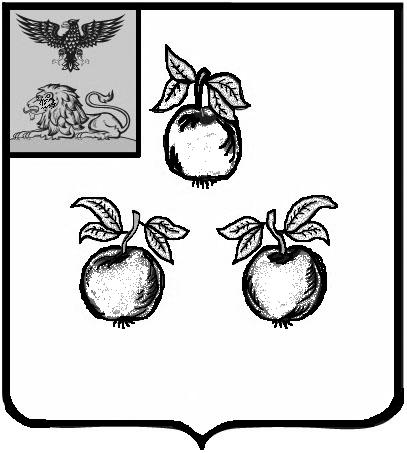 БЕЛГОРОДСКАЯ ОБЛАСТЬАДМИНИСТРАЦИЯ МУНИЦИПАЛЬНОГО РАЙОНА«КОРОЧАНСКИЙ РАЙОН» РАСПОРЯЖЕНИЕКороча1 июля 2022 г.                                                                                                                    № 300-рС учетом поступившего предложения о внесении изменений  в правила землепользования и застройки от  ООО «Экогаз» в соответствии с частью 3.3 статьи 33 Градостроительного кодекса Российской Федерации, на основании Устава муниципального района «Корочанский район» Белгородской области:Комиссии по подготовке проектов правил землепользования и застройки муниципальных образований муниципального района «Корочанский район» организовать подготовку проекта внесения изменений в правила землепользования и застройки Ломовского сельского поселения муниципального района «Корочанский район» Белгородской области (далее - Правила) в части однократного изменения видов разрешенного использования, установленных градостроительными регламентами территориальных зон,                  а именно:Включить вид разрешенного использования «Объекты дорожного сервиса», код вида 4.9.1, в перечень условно разрешенных видов разрешенного использования земельных участков и объектов капитального строительства территориальной зоны «ОД-1 – зона общественного, делового и коммерческого назначения».Директору МКУ «Административно-хозяйственный центр обеспечения деятельности органов местного самоуправления муниципального района «Корочанский район» Кладиенко Е.А. обеспечить размещение настоящего распоряжения на официальном сайте органов местного самоуправления муниципального района «Корочанский район» в информационно – коммуникационной сети общего пользования. 3. Контроль за исполнением настоящего распоряжения возложить на заместителя главы администрации района по строительству, транспорту, связи и ЖКХ Агаркову В.А.О подготовке проекта внесения однократного изменения                             в правила землепользования и застройки Ломовского сельского поселения муниципального района «Корочанский район» Белгородской областиГлава администрации Корочанского районаН.В. Нестеров